7. RAZRED (četrtek, 19. 3. 2020)Rešitve nalog: SDZ (4. del), str. 11, 12/ 2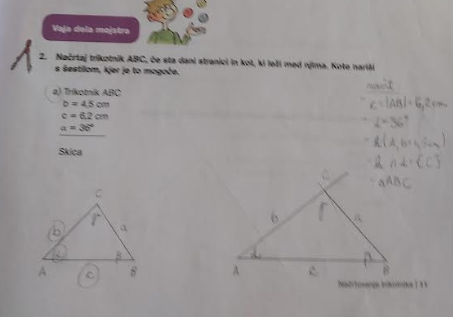 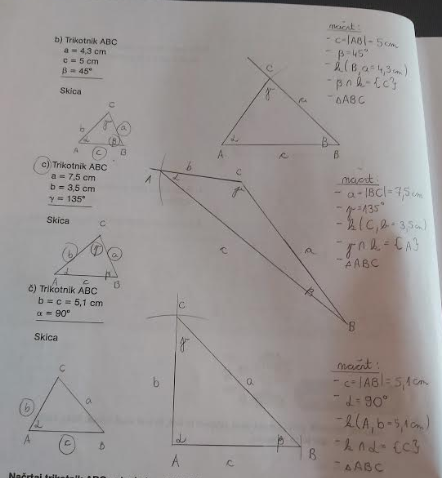 NAČRTOVANJE TRIKOTNIKOV (3. skladnostni izrek)Zapišite v zvezek:3. SKLADNOSTNI izrek (trikotnika sta skladna, če se ujemata v eni stranici in obeh priležnih kotih –ksk)V zvezek narišite trikotnik z danimi podatki (kar je krepko, je zapisano v zvezku):Trikotnik ABCNajprej narišite skico in na njej označite znane podatke, narišite sliko in zapišite potek načrtovanja.skica:                                                                                                        slika:                                             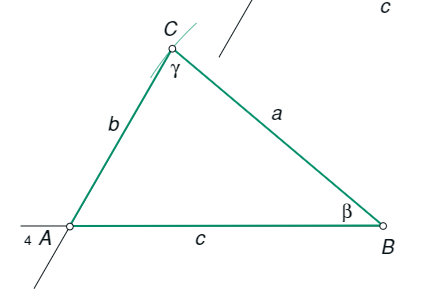 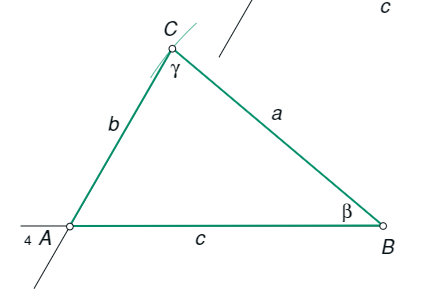 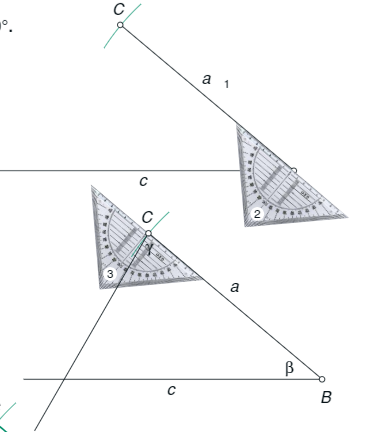 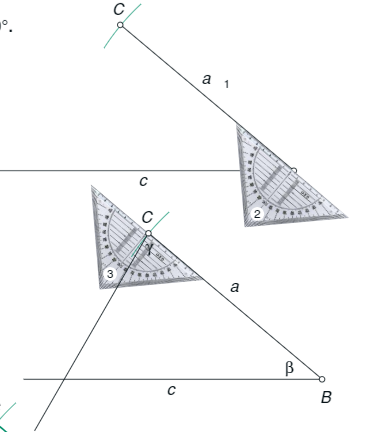 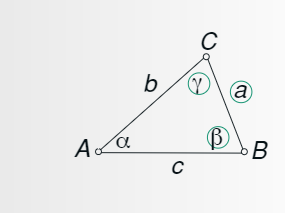 potek načrtovanja:- - - - -Postopek načrtovanja:Najprej narišemo stranico  in označijo oglišči  in . Pri tem naj stranica a leži vsaj približno tako, kot leži na skici.Narišemo kot  z vrhom v oglišču  (s kotomerom).Narišemo kot  z vrhom v oglišču  (s kotomerom).Presečišče obeh prostih krakov kotov  in  je oglišče Rešite 4. nalogo v SDZ (4. del), str. 14, 15. Pri vsakem primeru zapišite tudi potek načrtovanja.